ОтчетПо итогам общественного обсуждения по участию Елизовского городского поселения во Всероссийском конкурсе лучших проектов создания комфортной городской среды 	22 января 2019 года в ДК «Пограничный» по ул. Завойко, 123 «А» города Елизово прошли общественные обсуждения с участием жителей города Елизово и представителей администрации Елизовского городского поселения, администрации Елизовского муниципального района по участию Елизовского городского поселения во Всероссийском конкурсе лучших проектов создания комфортной городской среды.	На общественном обсуждении присутствовало 65 человек.	Жители были проинформированы о проведенных администрацией Елизовского городского поселения мероприятиях по подготовки к участию во Всероссийском конкурсе лучших проектов создания комфортной городской среды	Обсуждены планируемые мероприятия по благоустройству общественной территории «Сквер Комсомольской Славы в г. Елизово», на которой будет реализовываться проект создания комфортной городской среды.	Входе обсуждения замечаний от жителей не поступало. Администрация Елизовского городского поселения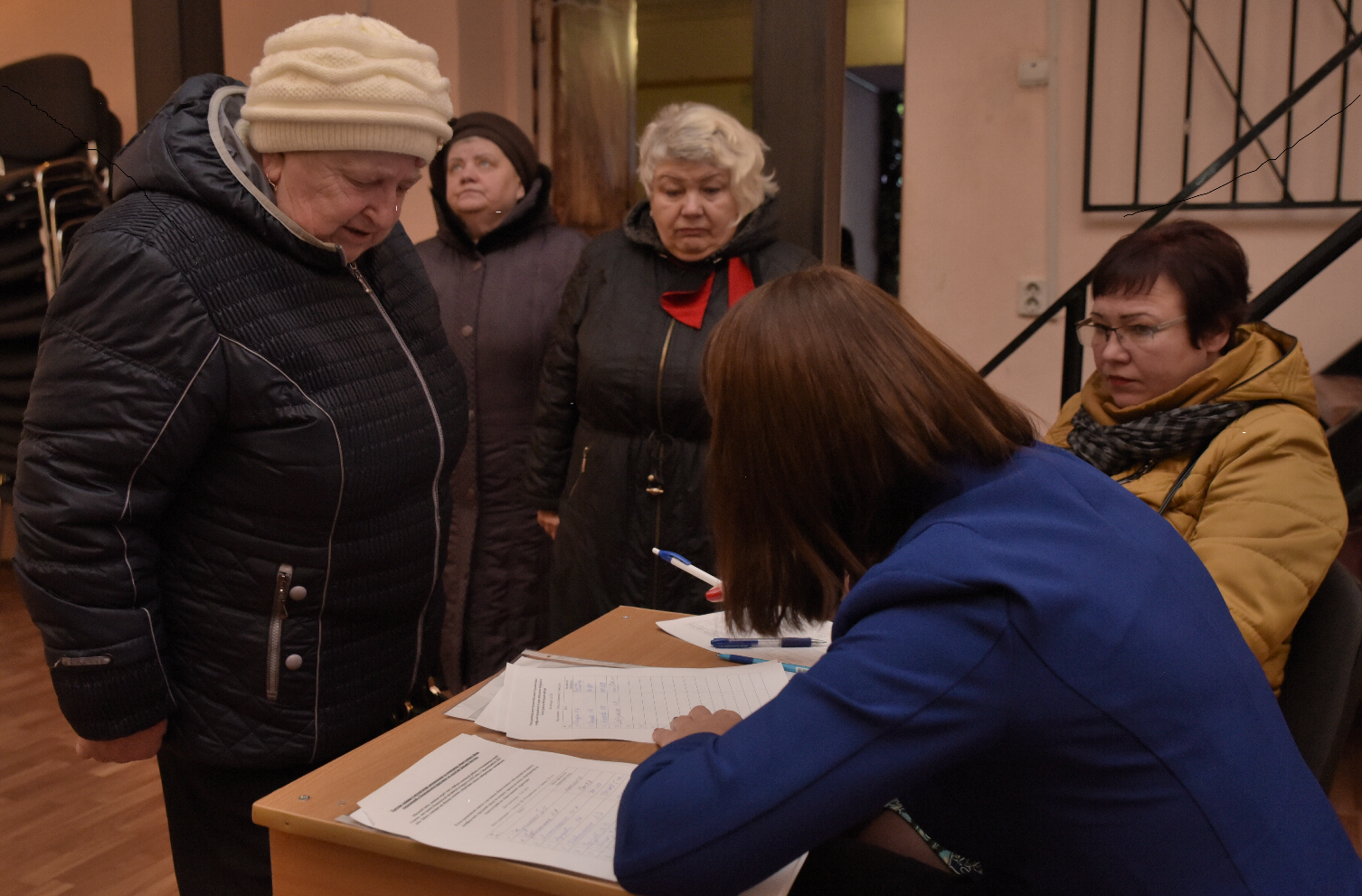 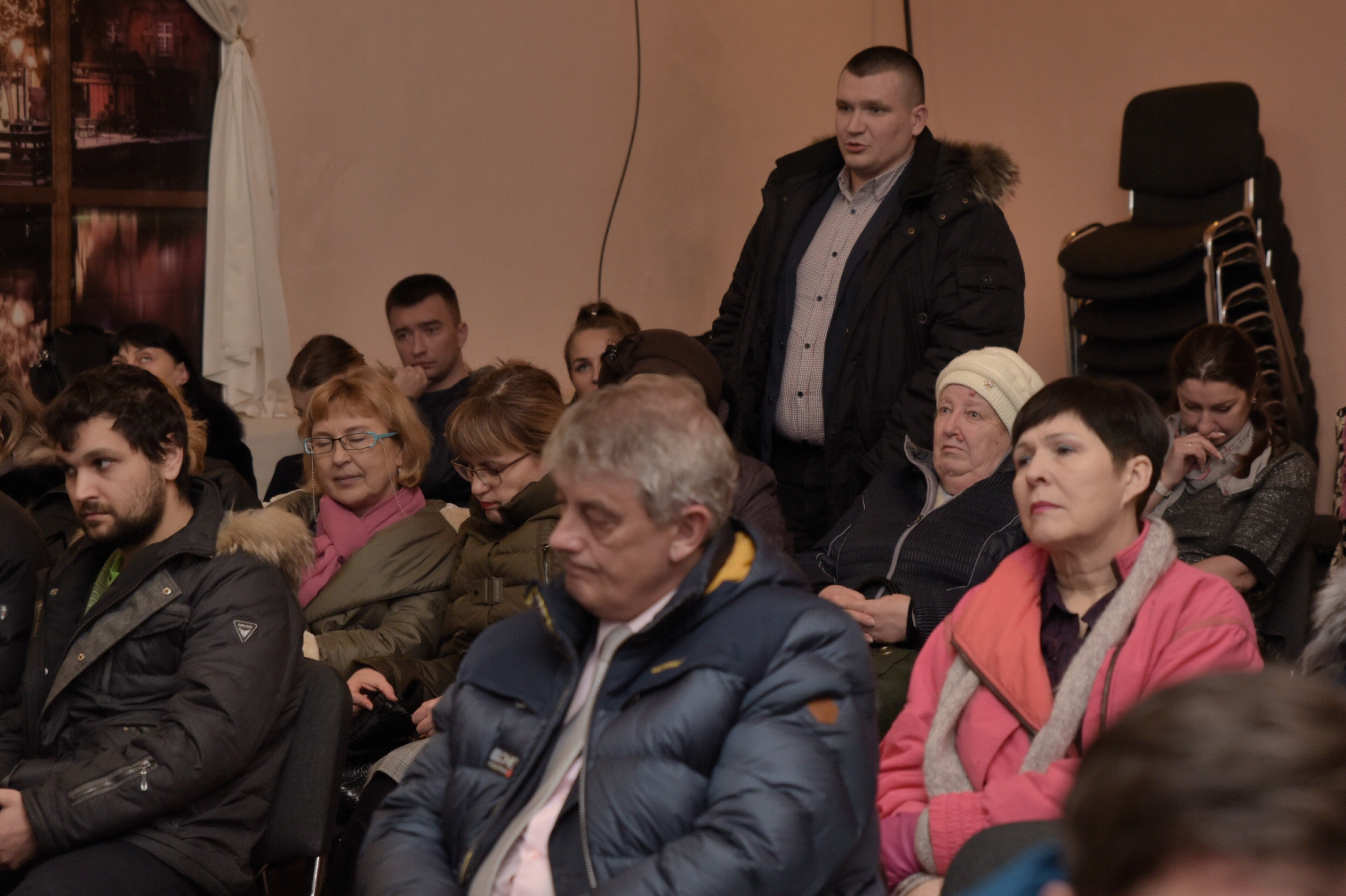 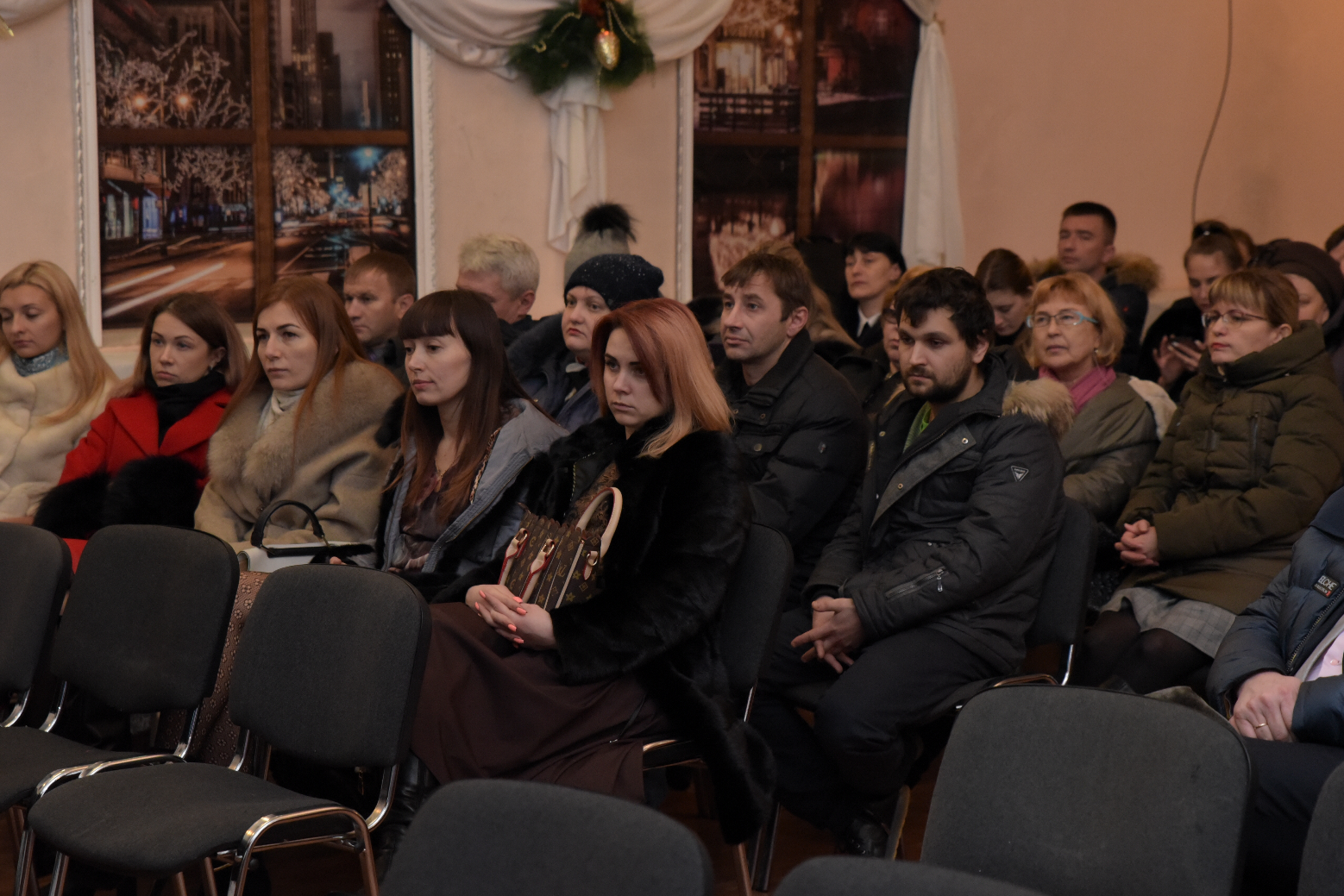 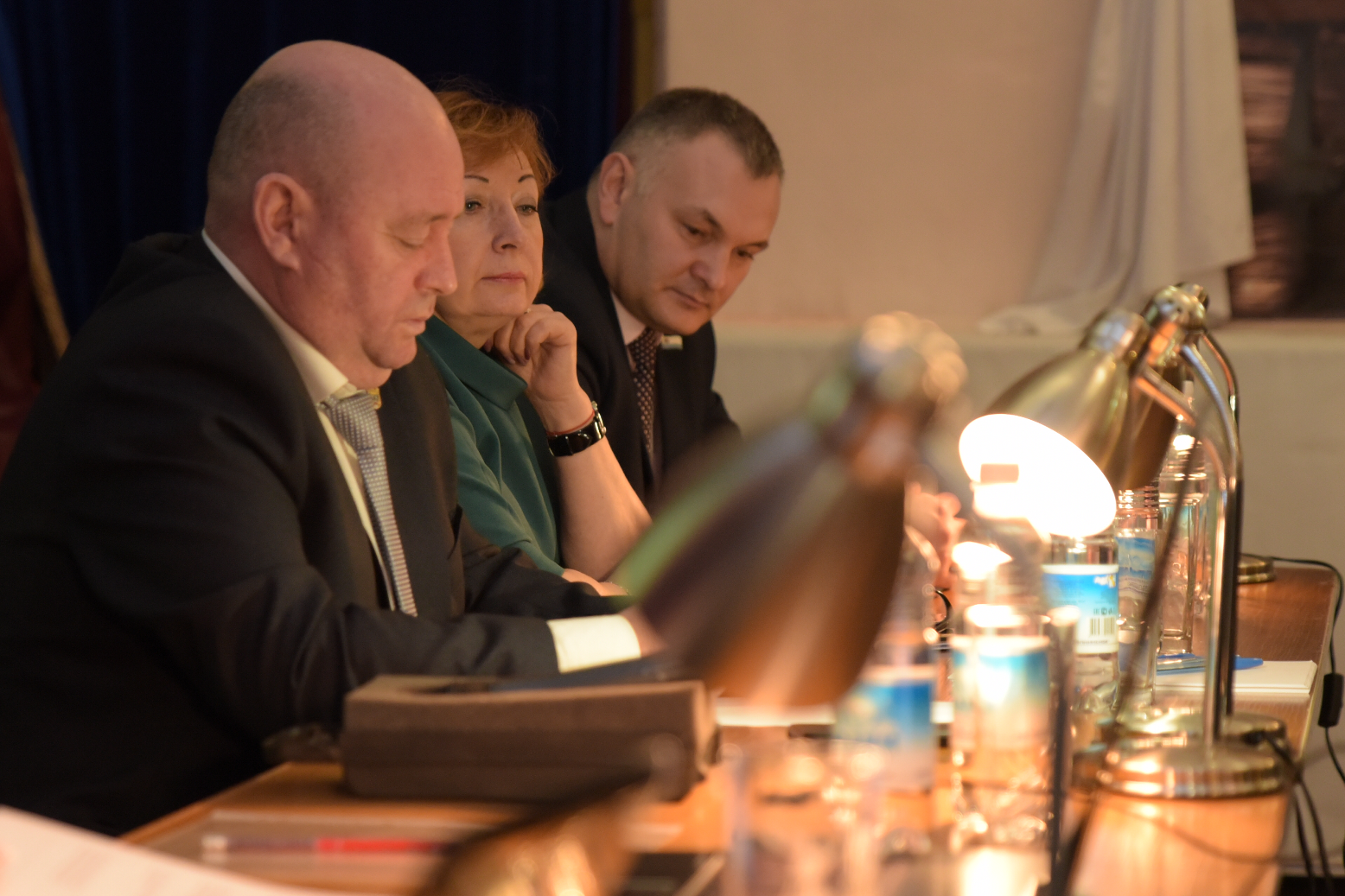 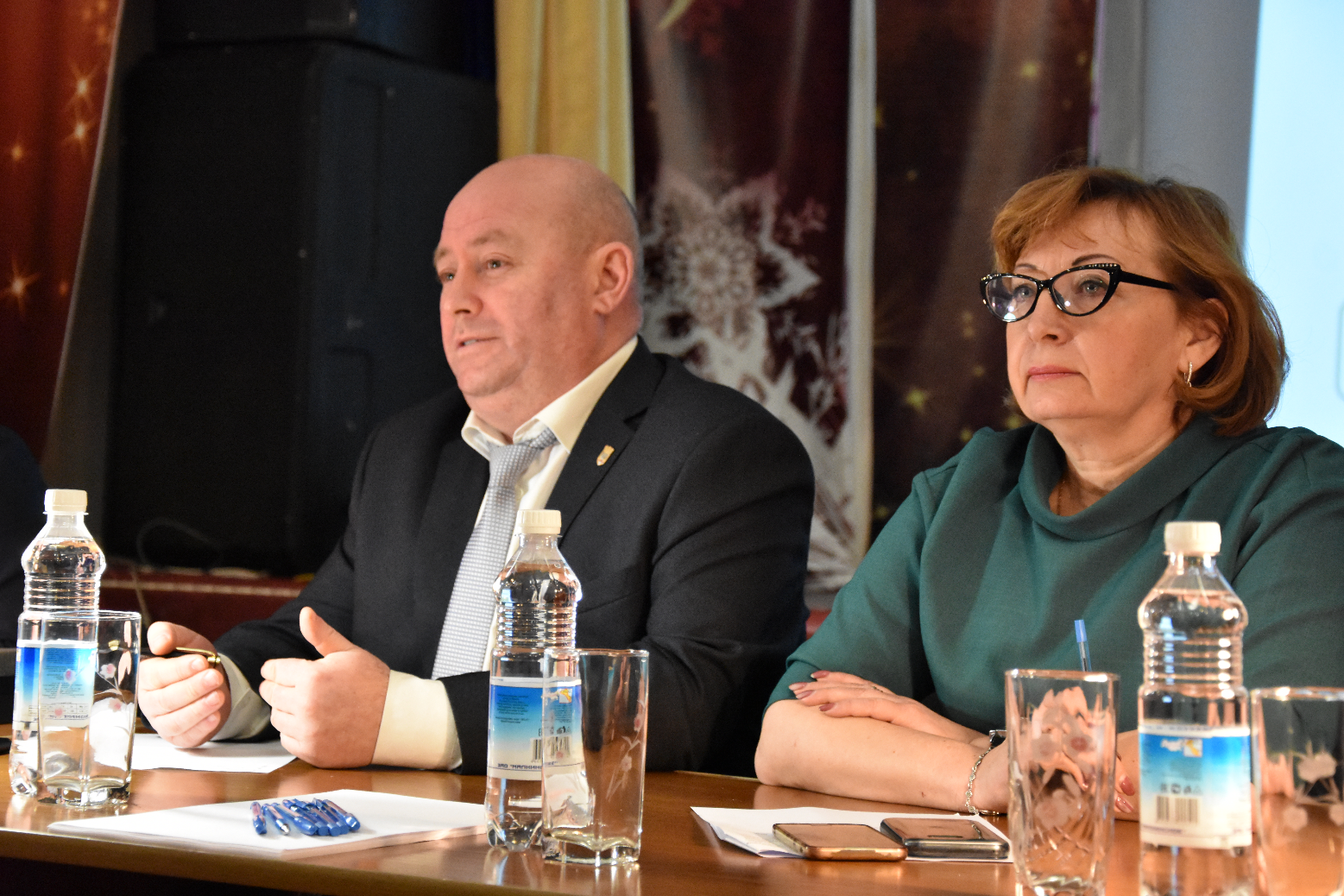 